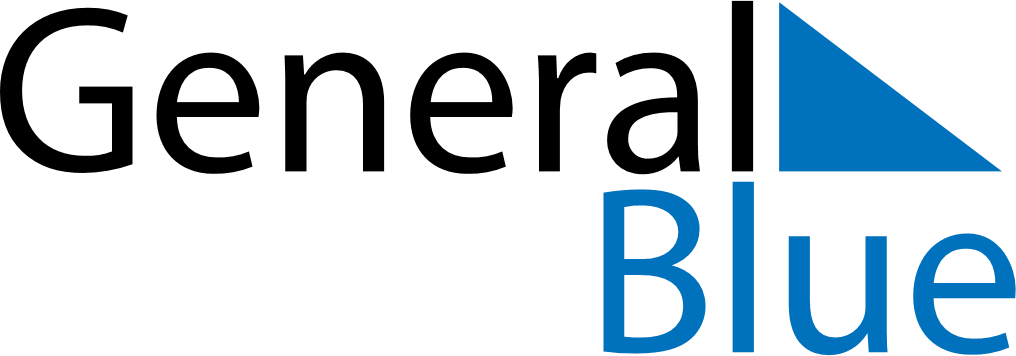 March 2022March 2022March 2022AndorraAndorraMondayTuesdayWednesdayThursdayFridaySaturdaySunday123456Shrove Tuesday7891011121314151617181920Constitution Day2122232425262728293031